101年「絕美鬪髮Amazing  原住民髮藝競賽」報名簡章目的：鼓勵從事美容美髮業之原住民，藉由競賽提升原住民傳統與創新整體造型之美與競爭力。激發對原住民整體造型創新、創意美之表現。增進社會人士對原住民文化藝術之美的認識。主辦單位：臺北市政府原住民族事務委員會。協辦單位：臺北市私立喬治高職美容科。參賽資格：所有參賽者需具原住民身分（報名須檢附身份證明文件），美容美髮相關科系學生或從事美容美髮行業人員；模特兒無須具原住民身分，但以原住民為優先。報名方式：採取郵件報名，請將相關資料寄至臺北市松山區八德路三段30號4樓(絕美鬪髮工作小組收)。報名時間及表件：報名表件請於101年7月17日前掛號郵寄，逾期不予受理。活動洽詢專線：02-25785401競賽方式：採「原住民整體設計」競賽。競賽範圍：以原住民之特色圖騰、符號、形象為整體造型設計之競賽評分，進而創意衍
生原住民風格之原住民整體造型。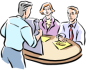 競賽日程：初、複賽：101年7月20日（星期五）報到時間：上午8時00分至9時30分。地點：臺北市私立喬治高職浩然大樓      臺北市大安區基隆路二段172號報到手續：簽到：領取大會資料。繳驗選手身分證或學生證。領取選手證。初賽時間：上午9時30分至12時30分（共計3小時）。評分時間：中午12時30分至下午1時（共計30）分鐘。將公佈入圍複賽組別。複賽時間 :下午14時00分至15時30分。(共計1小時30分)。入圍者將向評審解說設計理念、發想及其材料組合等設計規劃，每組限時3分鐘。入圍決賽宣布：下午15時30分。（前10名入圍決賽）決賽：101年7月25日（星期三）（一）報到時間：上午8時00分至9時30分。（二）地點：臺北市私立喬治高職浩然大樓            臺北市大安區基隆路二段172號（三）報到手續：       1.簽到：領取大會資料。       2.繳驗選手身分證或學生證。       3.領取選手證。（三）競賽時間：上午9時30分至12時30分（共計3小時）。（四）評分時間：中午12時30分至下午1時（共計30分鐘）。三、頒獎：絕美鬪髮Amazing  原住民髮藝競賽成果展暨頒獎典禮（一）時間：101年7月28日（星期六）下午18時00分至20時00分。（二）地點：花博公園原民風味館（三）地址：臺北市10461中山北路三段181號優勝名額及獎勵：第一名：獎金新臺幣伍萬元、獎盃乙座(一名)。第二名：獎金新臺幣肆萬元、獎盃乙座(一名) 。第三名：獎金新臺幣參萬元、獎盃乙座(一名) 。佳作：獎金新臺幣貳萬元、獎盃乙座(五名) 。最佳創意獎：獎金新臺幣壹萬元、獎盃乙座(一名) 。最佳人氣獎：獎金新臺幣壹萬元、獎盃乙座(一名) 。101年「絕美鬪髮Amazing  原住民髮藝競賽」競賽規則競賽人數：初賽不限組數；決賽10組。競賽方式：採「原住民整體設計」競賽。競賽範圍：以原住民之特色圖騰、符號、形象為整體造型設計之競賽評分，進而創意衍生原住民風格之原住民整體造型。競賽時間：初、複賽：101年7月20日（星期五）決賽：101年7月25日（星期三）競賽規則：評分標準：切合主題（20%）創意表現（30%）操作技巧（30%）整體造型（20%）注意事項：作品完成後，需清理桌面及周圍環境。不切主題或規定時間內，未完成作品者，不列入前10名。真人模特兒無須具原住民身份，不得紋眼線、紋眉、紋唇，自然眉型、素面。報到後，由評審委會同工作人員檢查。本賽程設備只提供現場電力使用，其餘相關比賽用品及器具請參賽選手自行準備。101年「絕美鬪髮Amazing  原住民髮藝競賽」評分標準說明說明：「絕美鬪髮Amazing  原住民髮藝競賽」評分總分為100%，評分標準共分為切合主題、創意表現等細項(如下)：切合主題（20%）以原住民之特色為主題而成的美髮競賽， 參賽者可參考原住民之圖騰、符號、形象等各項特色為主軸之造型設計，評審委員將依作品與比賽主題關連性進行評分。For EX：魯凱族印象為主題創意表現（30%）參賽者發揮個人創意至比賽作品中，讓作品不僅切合主題呈現，更添加驚豔與新奇觀感。操作技巧（30%）由評審委員評斷，選手在操作作品的過程中，是否透過適當的工具與專業熟練的技術，順利的將作品完成。整體造型（20%）完成髮藝部份後，經由創意將其發展為全身原民風格整體造型，呈現完整且符合比賽主題造型風格。101年「絕美鬪髮Amazing  原住民髮藝競賽」評 分 表臺北市政府原住民事務委員會101年「絕美鬪髮Amazing  原住民髮藝競賽」報名表相關洽詢電話：02-25785401或02-27206001報名郵寄請附上戶籍謄本或戶口名簿影印本，以便身分族別證明。評分項目編號評分項目編號切合主題20%創意表現30%操作技巧30%整體設計20%總分100%名次備註001002003004005006007008009010011012013014015編號：報名日期：編號：報名日期：照片黏貼處照片黏貼處照片黏貼處姓名：姓名：族別：族別：族別：性別：□男   □女性別：□男   □女出生年月日：    年    月    日出生年月日：    年    月    日出生年月日：    年    月    日婚姻狀況：□已婚 □未婚 婚姻狀況：□已婚 □未婚 身分證字號：身分證字號：身分證字號：最高學歷□國中(含以下)   □高中職   □專科□大學□研究所(含以上)□國中(含以下)   □高中職   □專科□大學□研究所(含以上)□國中(含以下)   □高中職   □專科□大學□研究所(含以上)□國中(含以下)   □高中職   □專科□大學□研究所(含以上)聯絡電話日(  )           夜( )          行動：日(  )           夜( )          行動：日(  )           夜( )          行動：日(  )           夜( )          行動：電子郵件通訊地址□□□□□□□□□□□□目前工作名稱：地址職務：電話：名稱：地址職務：電話：名稱：地址職務：電話：名稱：地址職務：電話：緊急聯絡人保險受益人緊急聯絡人電話日(  )             夜( )           行動：日(  )             夜( )           行動：日(  )             夜( )           行動：日(  )             夜( )           行動：何處得知報名訊息□1.報紙  □2.廣播  □3.電視  □4.鄉鎮市區公所□5.縣市政府 □6.親友  □7.網路  □8.就業服務機構    □9.其他□1.報紙  □2.廣播  □3.電視  □4.鄉鎮市區公所□5.縣市政府 □6.親友  □7.網路  □8.就業服務機構    □9.其他□1.報紙  □2.廣播  □3.電視  □4.鄉鎮市區公所□5.縣市政府 □6.親友  □7.網路  □8.就業服務機構    □9.其他□1.報紙  □2.廣播  □3.電視  □4.鄉鎮市區公所□5.縣市政府 □6.親友  □7.網路  □8.就業服務機構    □9.其他